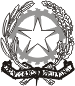 Istituto Comprensivo Statale  “Amedeo Moscati” AMBITO SA-26 Scuola dell’Infanzia – Scuola Primaria – Scuola Secondaria di I° gradoVia della Repubblica – 84098 PONTECAGNANO FAIANO (SA)Tel.  089201032 - www.icmoscati.edu.it   e-mail  SAIC88800V@PEC.ISTRUZIONE.IT / saic88800v@istruzione.it C.F.80028930651ALLEGATO A Al Dirigente ScolasticoI.C. A. MOSCATIPontecagnano Faiano (SA) OGGETTO: DOMANDA DI CANDIDATURA FUNZIONE STRUMENTALE A.S. ………………….  IL/LA SOTTOSCRITTO/A ……………………………………………………………………………………………………………………NATO/A A …………………………………………………………………………………….. IL ………………………………………………………RESIDENTE A …………………………………………………………………………………………………………………………………………VIA ……………………………………………………………………………………………………………………………………………………………..CODICE FISCALE ……………………………………………………………………………………………………………………………………INDIRIZZO EMAIL ………………………………………………………………………………………………………………………………..CELLULARE/ALTRO RECAPITO ………………………………………………………………………………………………………………DOCENTE A TEMPO INDETERMINATO IN SERVIZIO NELLA SCUOLA (ORDINE DI SCUOLA) ……………………………………………………………………………………………………………………………………………..CHIEDEdi partecipare alla selezione indetta da codesto Istituto per la individuazione di FUNZIONE STRUMENTALE a.s. ……………………………..   AREA 1: GESTIONE/ AGGIORNAMENTO/MONITORAGGIO DEL PTOFAREA 2: AUTOVALUTAZIONE E RENDICONTAZIONE SOCIALE AREA 3: INCLUSIONE Il/la sottoscritta si impegna a svolgere l’incarico senza riserve, secondo i tempi e le modalità organizzative stabilite dall’istituto proponente. Si allega alla presente C.V. in formato europeo (allegato B). PONTECAGNANO FAIANO,                                                             Firma ………………………